Вышел в свет сборник научно-практической конференции«Эколого-правовая культура: основы формирования в интересах устойчивого развития» (тираж 350 экз.)		Файл по ссылке, тяжелый, с обложкой 		https://cloud.mail.ru/public/3nys/5r9pdPM1u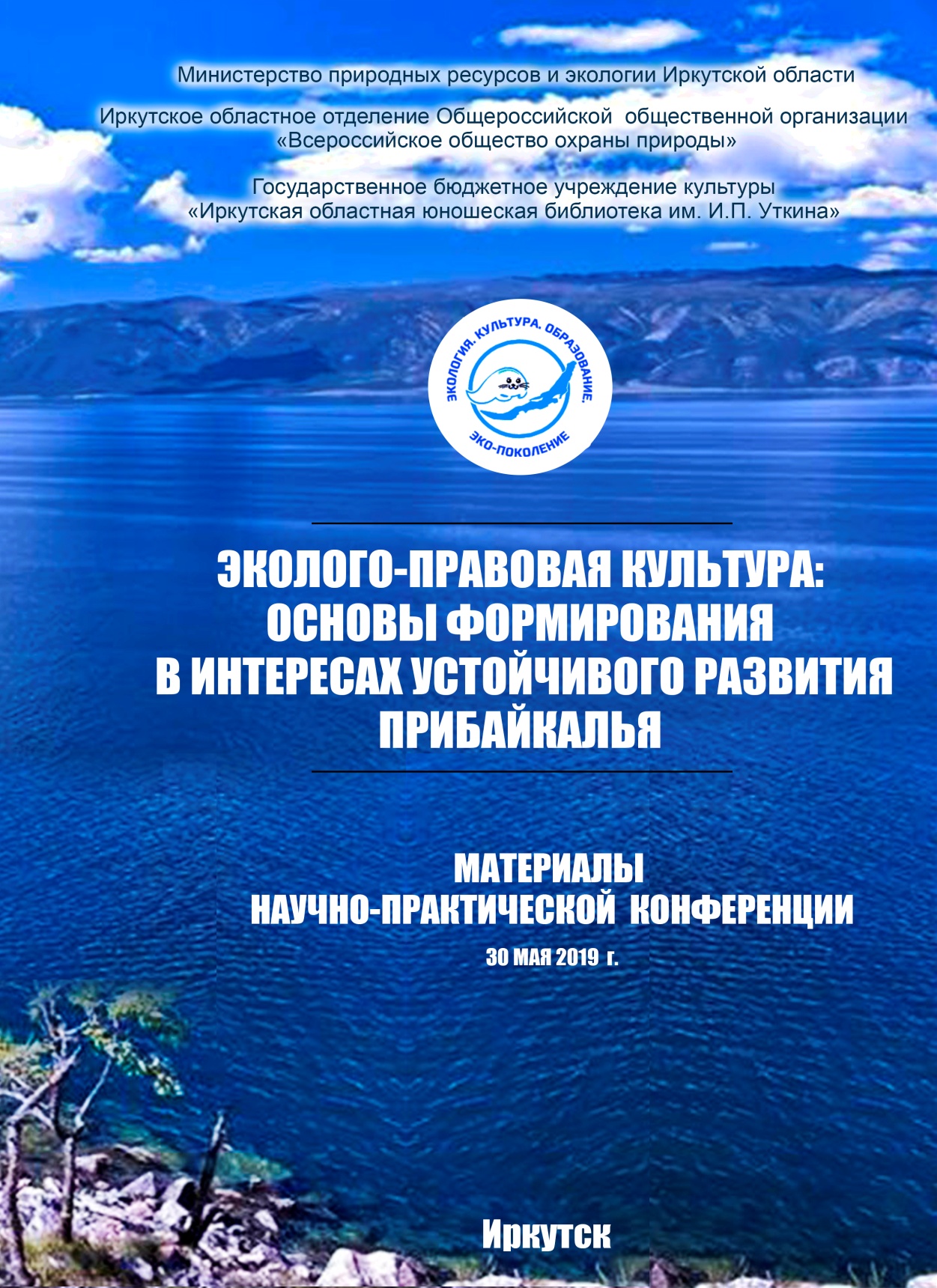 